© J.E. / Roßbergschule Horb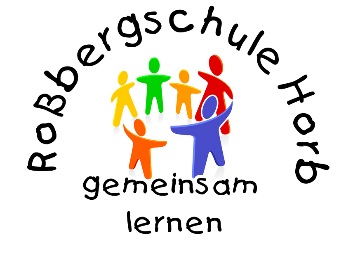 ROSSBERGSCHULE HORBDokumentation zum Ablauf des KooperationsverfahrensName:Straße:Wohnort:Einrichtung:Einrichtung:geboren:Testleiter/in:Testleiter/in:Telefon:Eltern: